Further to the preparation for the SCV meeting of 8 September, Mr Evgeny Tonkikh, NIIR, and SCV SG16 vocabulary rapporteur, would like to contribute the proposal below on revision of Res.67.This text includes aggregation of regional proposals as well as latest update from RCC.The last RCC meeting took place 25-27th August 2021 and agreed this draft proposal. (Please double-click on the icon below)
__________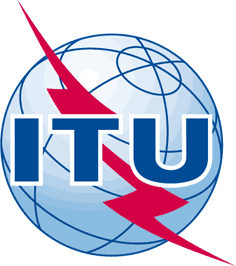 INTERNATIONAL TELECOMMUNICATION UNIONTELECOMMUNICATION
STANDARDIZATION SECTORSTUDY PERIOD 2017-2020SCV–C-004INTERNATIONAL TELECOMMUNICATION UNIONTELECOMMUNICATION
STANDARDIZATION SECTORSTUDY PERIOD 2017-2020SCVINTERNATIONAL TELECOMMUNICATION UNIONTELECOMMUNICATION
STANDARDIZATION SECTORSTUDY PERIOD 2017-2020Original: EnglishVirtual, 8 September 2021Source:Mr Evgeny Tonkikh (NIIR) and ITU-T SG16 vocabulary rapporteurMr Evgeny Tonkikh (NIIR) and ITU-T SG16 vocabulary rapporteurMr Evgeny Tonkikh (NIIR) and ITU-T SG16 vocabulary rapporteurTitle:Proposal for the revision of WTSA Res.67Proposal for the revision of WTSA Res.67Proposal for the revision of WTSA Res.67